MINISTÉRIO DA EDUCAÇÃO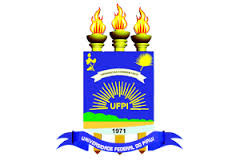 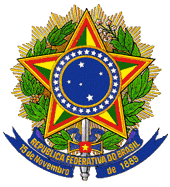 UNIVERSIDADE FEDERAL DO PIAUÍPRÓ-REITORIA DE PESQUISA E INOVAÇÃOCOMISSÃO DE ÉTICA NO USO DE ANIMAISCampus Universitário Ministro Petrônio Portela, Bairro Ininga, Teresina, Piauí, Brasil; CEP: 64049-550Telefone (86) 3215-5734 _e-mail: ceeapi@ufpi.edu.brDECLARAÇÃO DE CIÊNCIA DE PARTICIPAÇÃO EM PROJETO DE PESQUISADeclaro para os devidos fins, que eu ********************, estou ciente da minha participação no Projeto de Pesquisa intitulado: “***************”, Coordenado pelo Prof. (a) Dr. (a) *********************, do departamento *******/*****/UFPI, estando este de acordo com as normas propostas por este Comitê e pela Legislação vigente.(Nome e assinatura do Colaborador)(Nome e assinatura do Coordenador)Teresina-PI, **/**/.